Me voilà mi-octobre, prête à partir 6mois pour Chennai…6 mois …C’est  long, la valise était parfaite  depuis 2 jours d’ailleurs j’ai mis du temps a  la fermer… Quitter son entourage proche est compliqué alors la semaine dernière  je me suis amusée comme une folle.J’enregistre mon bagage  et monte dans mon avion, je ne vais pas revenir tout de suite …Le trajet est long mais j’arrive quand même à bon port.Moi, là, je suis devant une des plus belles villes d’Indeet, la météo avait dit vrai : il ne fait vraiment pas beau.Je suis impatiente de  poursuivre ce fabuleux voyage meme si je ne suis qu’a quelques jours de mon périple!!!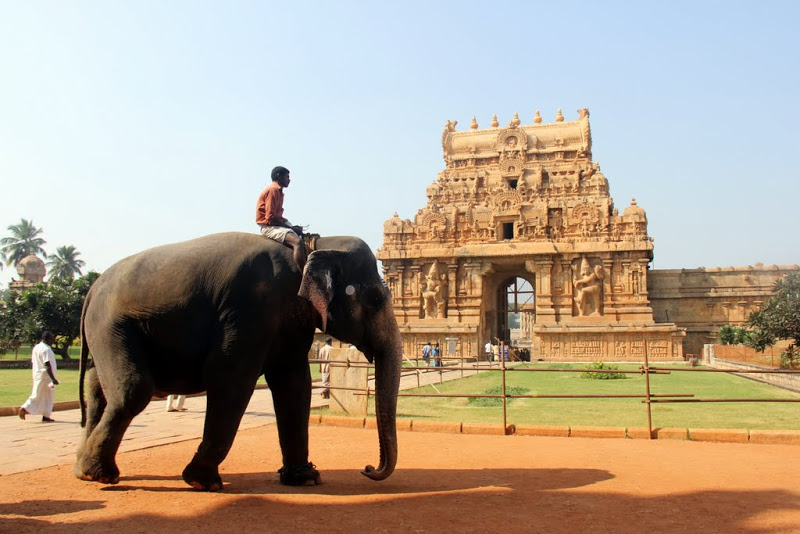 